PRACOVNÍ LISTŽlázy s vnitřní sekrecíJméno:						Datum:Spolupracoval:					Třída:Úkoly:	 Přiřaď jednotlivé žlázy do skupin (žlázy s vnitřní sekrecí, žlázy s vývodem)Určení způsobu dopravy hormonů z místa produkce k místu jejich působeníCharakteristika funkce a významu některých hormonůVyber, které propojení zajišťuje synchronizaci řízení organizmu nervovou soustavou a žlázami s vnitřní sekrecíZakreslení umístění žláz s vnitřní sekrecí do obrázkuPomůcky: učebnice - Přírodopis 3 pro 8. ročník základní školy a nižší ročníky víceletých gymnázií, encyklopedie, internet Úkol č. 1: PŘIŘAĎ JEDNOTLIVÉ ŽLÁZY DO SKUPIN (ŽLÁZY S VNITŘNÍ SEKRECÍ, ŽLÁZY S VÝVODEM)Vypracování:Brzlík, játra, slinivka břišní, slinná žláza, potní žláza, mazová žláza, vaječník, příštítné tělísko, nadledvina, mléčná žláza, štítná žlázaÚkol č. 2:  URČENÍ ZPŮSOBU DOPRAVY HORMONŮ Z MÍSTA PRODUKCE K MÍSTU JEJICH PŮSOBENÍVypracování: nervy		b) zvláštními vývody		c) krví	           d) trávicí soustavoue) lymfou		f) močovými cestami		g) speciálními drahami	Úkol č. 3: CHARAKTERISTIKA FUNKCE A VÝZNAMU NĚKTERÝCH HORMONŮVypracování: K následujícím hormonům dopiš názvy žláz, ve kterých jsou produkovány, a popiš jejich funkci v těle1/ inzulín2/adrenalin3/růstový hormon4/testosteronÚkol č. 4: VYBER, KTERÉ PROPOJENÍ ZAJIŠŤUJE SYNCHRONIZACI ŘÍZENÍ ORGANIZMU NERVOVOU SOUSTAVOU A ŽLÁZAMI S VNITŘNÍ SEKRECÍVypracování: Zakroužkováním označ správnou variantuledvina – nadledvina			štítná žláza – příštítná tělískastřední mozek – hypofýza		játra – pankreasmozek – mícha			štítná žláza - mícha	Úkol č. 5: ZAKRESLENÍ UMÍSTĚNÍ ŽLÁZ S VNITŘNÍ SEKRECÍ DO OBRÁZKUVypracování: 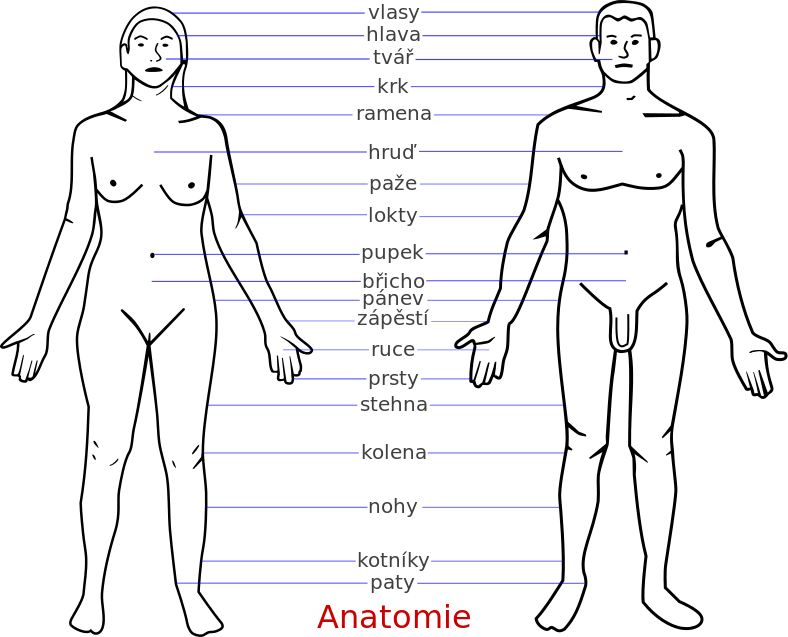 											1Závěr: Zdroje informací:Spootonium, In:cs.wikipedia.org [online]. [cit. 2013-09-05]. Obrázek ve formátu png. Dostupné: http://cs.wikipedia.org/wiki/Lidsk%C3%A9_t%C4%9Blo#mediaviewer/Soubor:Lidska_anatomie_cs.svgČerník, V., Bičík, V., Martinec, Z. Přírodopis 3 pro 8. ročník základní školy a nižší ročníky víceletých gymnázií.  Praha: Libertas, a. s., 1. vydání. ISBN 80-85937-97-2Jelínek, J., Zicháček, V. Biologie pro gymnázia. Olomouc: Nakladatelství OLOMOUC, 2004. ISBN 80-7182-177-2Vlastní tvorbaNázev pracovního listuŽlázy s vnitřní sekrecíČíslo pracovního listuSP- A04-PL07-DRProjektSvět práce v každodenním životěČíslo projektuCZ.1.07/1.1.26/02.0007AktivitaBiologie pod mikroskopemPředmětBiologieTřída1. ročníky G/6ŠkolaGymnázium, Hranice, Zborovská 293Zborovská 293, 753 11 HraniceAutorIng. Dušan RychnovskýAnotaceUpevnění znalostí a pochopení systému žláz s vnitřní sekrecíŽlázy bez vývodu (s vnitřní sekrecí)Žlázy s vývodem